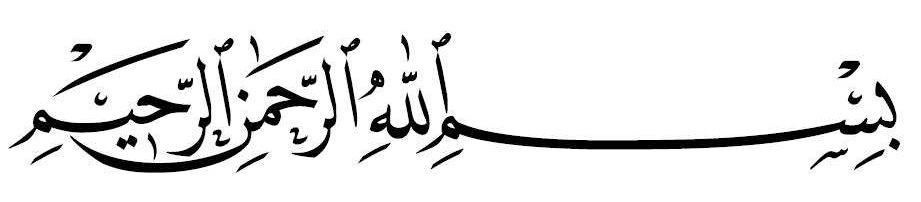 Religious Officer’s Monthly Report - Month Year (Society)NOTE: Religious officers from each locality are required to fill in this report for any religious event conducted at their respective areas in a period of a month. It is MANDATORY to include at least a picture or a short video clip of any religious event conducted in the table below or alternatively, can be sent via attachment. This report should be submitted via email to brurosa.gensec@gmail.com (cc to brurosa.depgensec@gmail.com) at the end of every month. Any other matters/concerns raised: IMPORTANT: Please rename your report using this format “SOCIETY_MONTH_YEAR”Name of Religious OfficerYear, Course, UniversityContact Number Email AddressSocietyMonth & YearDate of SubmissionActivity 1Activity 1Name of organiserName of eventDate of eventLocationObjective(s)No. of attendeesFeedbackAny materials sharedAttach pictures/videos from eventActivity 2Activity 2Name of organiserName of eventDate of eventLocationObjective(s)No. of attendeesFeedbackAny materials sharedAttach pictures/videos from eventActivity 3Activity 3Name of organiserName of eventDate of eventLocationObjective(s)No. of attendeesFeedbackAny materials sharedAttach pictures/videos from event